Osvědčení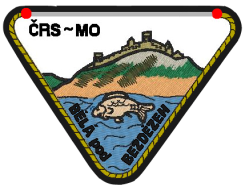 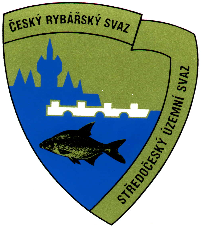 o získané kvalifikace pro vydání prvního rybářského lístkuČeský rybářský svaz, z.s., místní organizace Bělá pod BezdězemAdresa:  U Střelnice č. p.: 317, Bělá pod Bezdězem, PSČ: 294 21IČO : 42718694   V rámci přenesené působnosti (usnesením Rady ČRS z.s., č. 69/15 ze dne 11. 6. 2015) v souladu s bodem IX. pověření Ministerstva zemědělství, ze dne 29. 5. 2015 Č. j.: 30719/2015-MZE-16232 vydává osvědčení pro:………………………………………………………………………...…………………………Příjmení, jméno, titulDatum narození: …………………………..  Místo narození: ……………………..……….……….Místo trvalého pobytu: …………………………………………………………..…………………………….………… PSČ .............................Dne: ……………………………………                                V Bělé pod BezdězemPořadatel zapsal držitele osvědčení v evidenci osob, které vykonaly zkoušku pod Č. j.:……………………………Seznam osob je pořadatelem evidován po dobu 15 měsíců od data složení zkoušky.                    HÝBNER Dušan 003070…………………………………………………….	                              	           ……………………………….………………….                   Podpis zástupce pořádající MO			                           razítko organizace